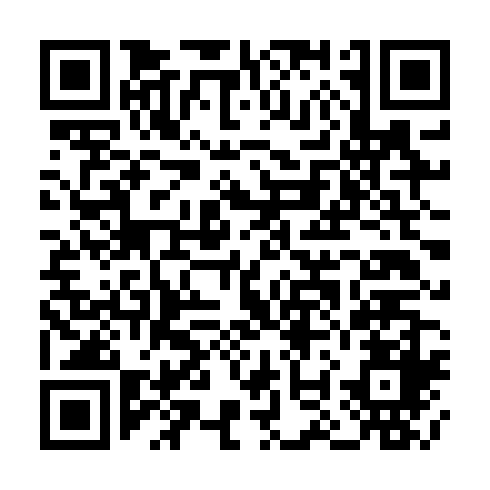 Ramadan times for Wybudowania Pawlowo, PolandMon 11 Mar 2024 - Wed 10 Apr 2024High Latitude Method: Angle Based RulePrayer Calculation Method: Muslim World LeagueAsar Calculation Method: HanafiPrayer times provided by https://www.salahtimes.comDateDayFajrSuhurSunriseDhuhrAsrIftarMaghribIsha11Mon4:154:156:1311:593:485:475:477:3712Tue4:134:136:1011:593:505:495:497:3913Wed4:104:106:0811:593:525:505:507:4114Thu4:074:076:0611:583:535:525:527:4415Fri4:054:056:0311:583:555:545:547:4616Sat4:024:026:0111:583:565:565:567:4817Sun3:593:595:5811:583:585:585:587:5018Mon3:563:565:5611:573:596:006:007:5219Tue3:543:545:5311:574:016:026:027:5420Wed3:513:515:5111:574:026:036:037:5621Thu3:483:485:4911:564:046:056:057:5922Fri3:453:455:4611:564:056:076:078:0123Sat3:423:425:4411:564:076:096:098:0324Sun3:393:395:4111:554:086:116:118:0525Mon3:363:365:3911:554:096:136:138:0826Tue3:333:335:3611:554:116:156:158:1027Wed3:303:305:3411:554:126:166:168:1228Thu3:273:275:3111:544:146:186:188:1529Fri3:243:245:2911:544:156:206:208:1730Sat3:213:215:2611:544:166:226:228:1931Sun4:184:186:2412:535:187:247:249:221Mon4:154:156:2212:535:197:267:269:242Tue4:124:126:1912:535:207:277:279:273Wed4:094:096:1712:525:227:297:299:294Thu4:064:066:1412:525:237:317:319:325Fri4:034:036:1212:525:247:337:339:346Sat3:593:596:1012:525:267:357:359:377Sun3:563:566:0712:515:277:377:379:398Mon3:533:536:0512:515:287:387:389:429Tue3:493:496:0212:515:307:407:409:4510Wed3:463:466:0012:515:317:427:429:48